		North Sydney District Junior League 	 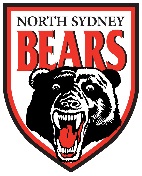 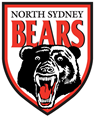 MODIFIED GAMES SIGN ON SHEETSign on Sheet to be submitted by 5:00pm MondayEmail:  josh@northsydneybears.com.au and carmel.paterson@gmail.com CLUB: ASQUITH MAGPIES CLUB: ASQUITH MAGPIES GRADE:  UnderGRADE:  UnderGROUND: GROUND: DATE: DATE: MATCH:     ASQUITH MAGPIES                     v    MATCH:     ASQUITH MAGPIES                     v    MATCH:     ASQUITH MAGPIES                     v    MATCH:     ASQUITH MAGPIES                     v    REFEREE :SIGNATURE:GROUND MGR:SIGNATURE:No.NAME1ST2ND3RD4th TGDHFROPPOSITION SCOREOPPOSITION SCOREOPPOSITION SCORE#TGNAME SIGNATURENAME SIGNATURECOACHLvl 1 SP MANAGER TRAINER REPLACED BY REFEREE  (No, Club, Minute Sent Off)REPLACED BY REFEREE  (No, Club, Minute Sent Off)FINAL SCOREFINAL SCORE10203Opposition Manager Signature:Opposition Manager Signature: